Дума городского округа муниципального образования «город Саянск»VI созывРЕШЕНИЕВ целях приведения в соответствие с действующим законодательством Российской Федерации Правил землепользования и застройки городского округа муниципального образования «город Саянск», утверждённых Решением Думы городского округа муниципального образования «город Саянск» от 30.11.2010 N051-14-119, руководствуясь статьями 31, 32, 33 Градостроительного кодекса Российской Федерации, статьёй 28 Федерального закона  от 06.10.2003 № 131-ФЗ «Об общих принципах организации местного самоуправления в Российской Федерации», статьями 4, 14, 21 Устава муниципального образования «город Саянск», учитывая результаты проведённых 20 сентября 2012г. публичных слушаний (Заключение по итогам проведения публичных слушаний от 20 сентября 2012г., опубликованное в газете «Саянские зори» от 27.09 2012г. № 39 (3696) (вкладыш официальной информации, страница 2)), Дума городского округа муниципального образования «город  Саянск» РЕШИЛА:1. Внести в Правила землепользования и застройки городского округа муниципального образования «город Саянск», утверждённые решением Думы городского округа муниципального образования «город Саянск» от 30.11.2010 N 051-14-119, опубликованные в газете «САЯНСКИЕ  ЗОРИ» выпуск от 2 декабря 2010г. №№ 317-323 (3515-3521) (вкладыш официальной информации, страницы 6-8), выпуск от 9 декабря 2010г. №№ 324-330 (3522-3528) (вкладыш официальной информации, страницы 2-7), следующие изменения: 1.1. Карту градостроительного зонирования части II «Градостроительное зонирование территории» Правил землепользования и застройки изложить в редакции согласно приложения к настоящему решению.  2. Администрации городского округа муниципального образования «город Саянск» опубликовать настоящее решение в газете «Саянские зори» и разместить на официальном сайте администрации городского округа муниципального образования «город Саянск» в информационно-телекоммуникационной сети «Интернет».  3. Настоящее решение вступает в силу со дня его официального опубликования.Проект изменения Правил землепользования и застройки городского округа муниципального образования «город Саянск», утвержденных решением Думы городского округа муниципального образования                 «город Саянск» от 30.11.2010 №051-14-119.Карта градостроительного зонирования части II «Градостроительное зонирование территории».Зона ОД-2. Зона общественного и коммерческого назначения.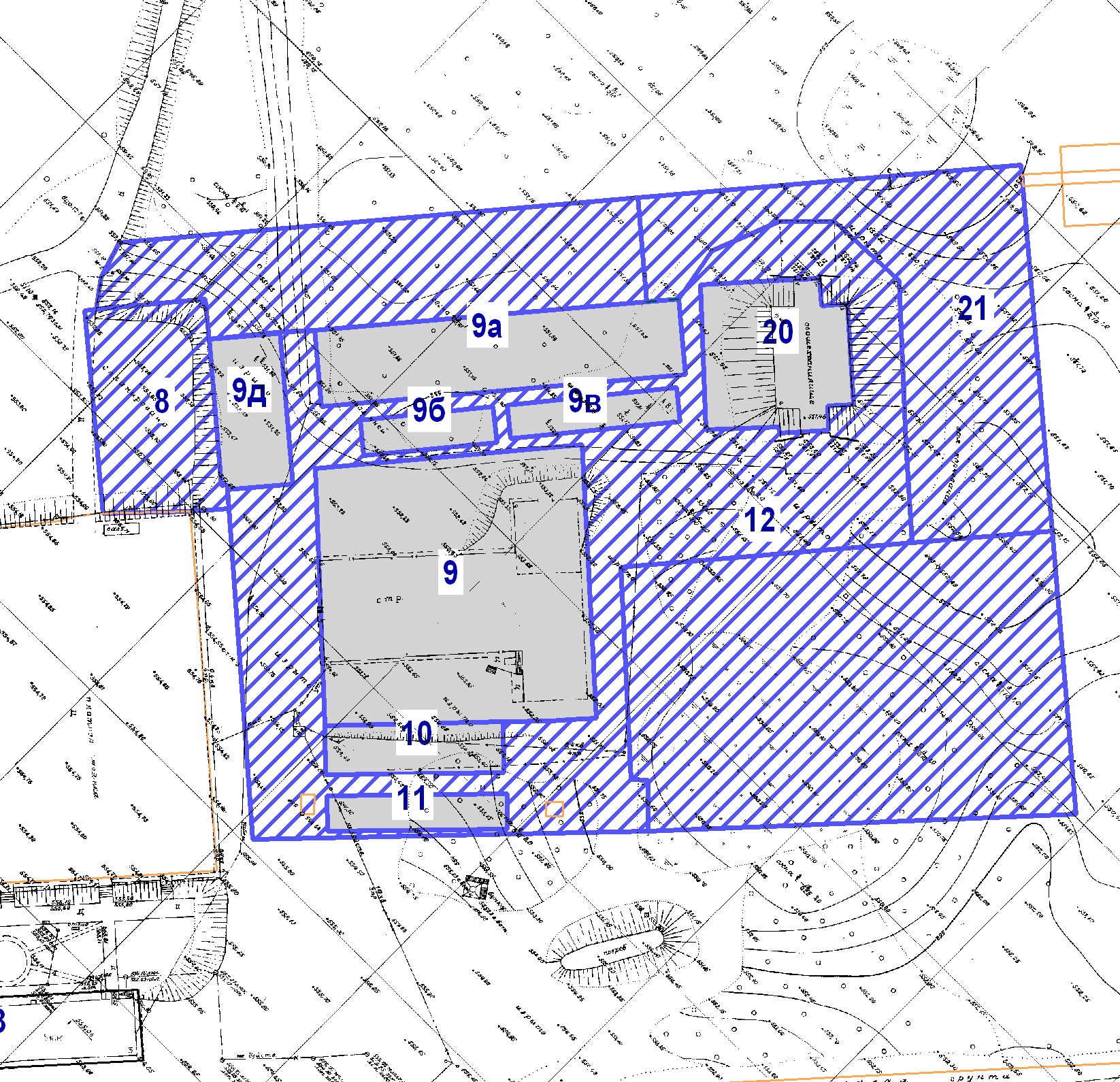 МАСШТАБ 1:2000Условные обозначения:  ОД -2 - Зона общественного и коммерческого назначения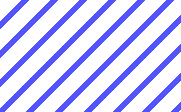 ОтОт25.10.2012№61-67-12-71г. Саянскг. Саянскг. Саянскг. Саянскг. СаянскО внесении изменений в Правила землепользования и застройки городского округа муниципального образования «город Саянск», утверждённые решением Думы городского округа муниципального образования «город Саянск» от 30.11.2010 N051-14-119О внесении изменений в Правила землепользования и застройки городского округа муниципального образования «город Саянск», утверждённые решением Думы городского округа муниципального образования «город Саянск» от 30.11.2010 N051-14-119О внесении изменений в Правила землепользования и застройки городского округа муниципального образования «город Саянск», утверждённые решением Думы городского округа муниципального образования «город Саянск» от 30.11.2010 N051-14-119О внесении изменений в Правила землепользования и застройки городского округа муниципального образования «город Саянск», утверждённые решением Думы городского округа муниципального образования «город Саянск» от 30.11.2010 N051-14-119О внесении изменений в Правила землепользования и застройки городского округа муниципального образования «город Саянск», утверждённые решением Думы городского округа муниципального образования «город Саянск» от 30.11.2010 N051-14-119